T.C.
DOKUZ EYLÜL ÜNİVERSİTESİ
İZMİR MESLEK YÜKSEKOKULU
T.C.
DOKUZ EYLÜL ÜNİVERSİTESİ
İZMİR MESLEK YÜKSEKOKULU
T.C.
DOKUZ EYLÜL ÜNİVERSİTESİ
İZMİR MESLEK YÜKSEKOKULU
T.C.
DOKUZ EYLÜL ÜNİVERSİTESİ
İZMİR MESLEK YÜKSEKOKULU
T.C.
DOKUZ EYLÜL ÜNİVERSİTESİ
İZMİR MESLEK YÜKSEKOKULU
T.C.
DOKUZ EYLÜL ÜNİVERSİTESİ
İZMİR MESLEK YÜKSEKOKULU
T.C.
DOKUZ EYLÜL ÜNİVERSİTESİ
İZMİR MESLEK YÜKSEKOKULU
T.C.
DOKUZ EYLÜL ÜNİVERSİTESİ
İZMİR MESLEK YÜKSEKOKULU
T.C.
DOKUZ EYLÜL ÜNİVERSİTESİ
İZMİR MESLEK YÜKSEKOKULU
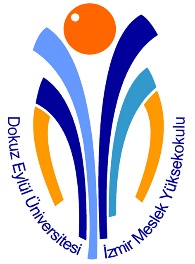         STAJ  RAPOR  DOSYASI        STAJ  RAPOR  DOSYASI        STAJ  RAPOR  DOSYASI        STAJ  RAPOR  DOSYASI        STAJ  RAPOR  DOSYASI        STAJ  RAPOR  DOSYASI        STAJ  RAPOR  DOSYASIÖĞRENCİÖĞRENCİÖĞRENCİÖĞRENCİÖĞRENCİÖĞRENCİÖĞRENCİÖĞRENCİÖĞRENCİÖĞRENCİÖĞRENCİÖĞRENCİÖĞRENCİAdı SoyadıAdı SoyadıAdı SoyadıProgramıProgramıProgramıOkul NoOkul NoOkul NoİŞYERİ / FİRMAİŞYERİ / FİRMAİŞYERİ / FİRMAİŞYERİ / FİRMAİŞYERİ / FİRMAİŞYERİ / FİRMAİŞYERİ / FİRMAİŞYERİ / FİRMAİŞYERİ / FİRMAİŞYERİ / FİRMAİŞYERİ / FİRMAİŞYERİ / FİRMAİŞYERİ / FİRMAAdıAdıAdıAdresiAdresiAdresiTelefon ve FaksıTelefon ve FaksıTelefon ve Faksıe-mail Adresie-mail Adresie-mail AdresiİŞYERİ / FİRMA
YETKİLİSİİŞYERİ / FİRMA
YETKİLİSİİŞYERİ / FİRMA
YETKİLİSİİŞYERİ / FİRMA
YETKİLİSİİŞYERİ / FİRMA
YETKİLİSİİŞYERİ / FİRMA
YETKİLİSİİŞYERİ / FİRMA
YETKİLİSİİŞYERİ / FİRMA
YETKİLİSİİŞYERİ / FİRMA
YETKİLİSİİŞYERİ / FİRMA
YETKİLİSİİŞYERİ / FİRMA
YETKİLİSİİŞYERİ / FİRMA
YETKİLİSİİŞYERİ / FİRMA
YETKİLİSİAdı Soyadı ve ÜnvanıAdı Soyadı ve ÜnvanıAdı Soyadı ve Ünvanıİmza ve Kaşe

Onay Tarihiİmza ve Kaşe

Onay Tarihiİmza ve Kaşe

Onay Tarihi